Совет PEFC International Center Cointrin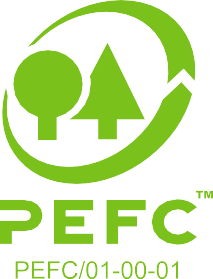 International Center Cointrin Route de Pré Bois 20 CH-1215 Женева Швейцарияt +41 22 799 45 40f +41 22 799 45 50e info@pefc.org www.pefc.orgЖенева, 4 марта 2022 годаСообщение для членовУважаемые члены PEFC,Сообщество PEFC глубоко обеспокоено началом войны и вторжением в Украину, возглавляемым правительством России при поддержке правительства Белоруссии, поскольку это противоречит основополагающим ценности PEFC, причиняя невыразимую боль и неприемлемую смерть невинных людей, включая женщин и детей.Принимая во внимание правила наших стандартов и недавнюю резолюцию ООН, мы хотим сообщить, что сегодня совет директоров Совета PEFC опубликовал сообщение о том, что вся древесина, происходящая из России и Белоруссии считается «конфликтной древесиной» и поэтому не может использоваться в PEFC сертифицированной продукции. Заявление о том, что древесина из России и Белоруссии будет классифицироваться как конфликтная древесина, основано на резолюции Генеральной ассамблеи ООН A/ES-11/L.1 «Агрессия против Украины», принятой на 11-й чрезвычайная специальная сессии, которая «самым решительным образом осуждает агрессию Российской Федерации против Украины […] (и) причастность Белоруссии». (2 марта 2022года). Это заявление вступило в силу с момента его принятия процитированной резолюции генеральной ассамблеи ООН.Это заявление также предоставляется по запросам членов, заинтересованных сторон и рыночных партнеров, направленным в совет директоров с просьбой предоставить разъяснение. В последующем в сходных ситуациях при выпуске резолюций ООН PEFC будет предоставлять соответствующие разъяснения.Настоящее заявление первоначально действует в течение 6 месяцев. Мы очень надеемся, что ситуация разрешится в самое ближайшее время, и тогда совет директоров пересмотрит свое решение.Это заявление не влияет ни на членство PEFC России и PEFC Белоруссии в Совете PEFC ни на одобрение соответствующих национальных систем.Секретариат поддерживает постоянную связь с Марией из PEFC Украины и рад сообщить, что она и ее коллеги сейчас в безопасности. Мы предложили им нашу поддержку и помощь в этой беспрецедентной ситуации, и мы знаем от многих из вас, что вы готовы помочь в случае необходимости. Мы хотим подчеркнуть, что это решение строго ограничено решением президента Путина вторгнуться в суверенную страну при поддержке правительства Белоруссии. Сообщество PEFC высоко ценит работу наших сотрудников в России и Белоруссии за последние годы, и полностью осознает проблемы, которые может вызвать это решение.Просьба распространить эту информацию среди заинтересованных сторон. На следующей неделе мы предоставим дополнительные рекомендации.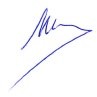 Эдуардо Рохас БриалесПредседатель совета директоров Света PEFC